MWAKICAN JOINT EXAMINATION (MJET) - 2017FORM ONE PHYSICS MARKING SCHEMEV = 26 – 16 = 10cm3 ;d =  m   =  125   = 12.5g/cm3 ;	        V        10         5                  or  5 x 0.000001  = 0.000005kg           1,000,000When the flask cools initially, it contracts; reducing in volume and forcing the water to rise. When the low temperature reaches the water inside, the water cools and contracts; reducing in volume and the water level falls steadily.Pressure applied at one part of a liquid is transmitted equally to all parts of the enclosed liquid.The wheels increase the area in contact with the ground and hence reduce the pressure exerted by the truck.p = hdg;   =0. 75 x 13600 x 10    =  102,000pa or 102,000N/m2 The adhesive force between water and glass molecules is stronger than the cohesive force between water molecules;The cohesive force between mercury molecules is stronger than the adhesive force between glass and mercury molecules;a) Volume of bottle = Volume of water =   =   = 12cm3b)  Density  =  Mass    		          Volume		        =  31 – 16 			   12	                      =  15			12		         = 1.25g/cm3 a) m =          =   = 32kg b)  g =           =    = 6N/kg -Expand and contract uniformly.-have a wide range of temperatureDo not stick to the inside of the tube/does not wet the tubeCan be easily seen/visibleDoes not vaporize and distil onto the upper parts of the tube.Any two -73 + 273 = 200K (a) The force which causes the surface of a liquid to behave like a stretched elastic skin.(b) Presence of Impurities      Change in Temperaturea)  i) To show movement of air molecules       ii) To focus the light into the smoke cell      iii) To magnify the smoke particles b)   i) Bright specks/smoke particles are seen moving randomly in all directions    ii) Smoke particles are being hit/knocked/bombarded by the invisible air molecules which are in constant random motion.     iii) The Brownian motion of the particles increasec) In solids, the molecules vibrate to and fro in their fixed positions; In gases molecules are    free and move randomly in all directions.a) Pressure is the force acting perpendicularly per unit area;b) i)  m = d x v  	= 2.5 x 20 x 10 x 5 	= 2,500g or 2.5kg   ii)            F= mg = 2.5 x 10 = 25N              A = 0.1 x 0.05 = 0.005m2               p =  	=   		= 5,000N/m2 c) i)   p =                          =    = 1,000N/m2 	ii)   F = P x A   	          	          = 1000 X 0.4                                       = 400N                                             OR                             F2 =   =                                                      = 400N a) Temperature is the degree of coldness or hotness of a body b) – Does not wet glass    - It is a better heat conductor    - It is opaque and easily seen    - Does not vaporize onto the upper parts of the tube   - Thread has no tendency to break           Any three correct c) To break the mercury thread when the temperature is falling enabling the temperature to be readd) It would break since water boils at 100oC whereas it measures up to a maximum of about 43oC e) Length of 100oC = 5.5 – 0.5  = 5cm ;     Length within 100oC = 3 – 0.5 = 2.5cm      Temperature =   ;                             =  50oCa) -      causes breakage of pipes when it freezes in them;causes marine accidents due to icebergs             b)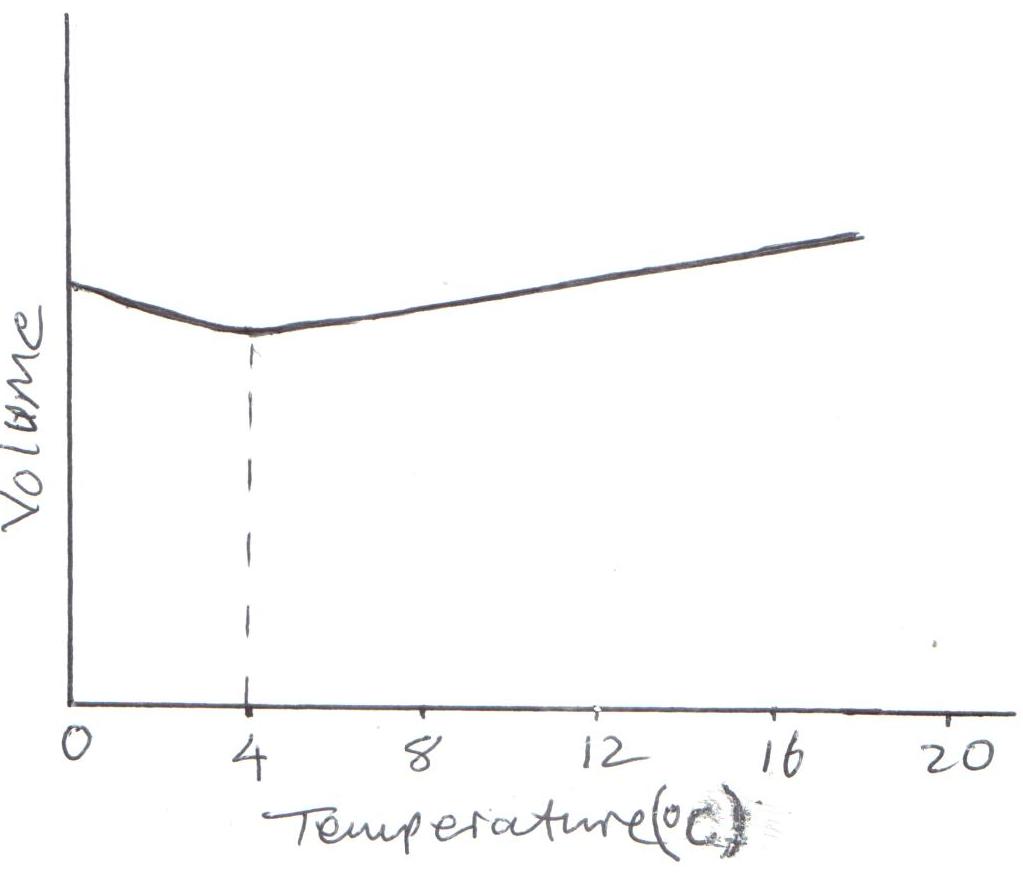                                Correct labeling      	           Correct X-scale 	           Minimum volume at 4oC               c)  - Riveting metal plates                   -  Joining wheel and axle                   -  Bimetallic thermometer                   -  Thermostat                   -  Any other suitable application		Any two correct  d)  ice being less dense than water floats on the water. It insulate the water below against        heat losses to the cold air above(a) A scalar quantity is a quantity that has magnitude only and no direction                  E.g. mass, time, distance, speed.                A vector quantity is a quantity that has both magnitude and direction.                   e.g. displacement, velocity, force, acceleration.(b)               MASS                                                                            WEIGHTQuantity of matter in a body                                       Pull of gravity on a bodyMeasured in kilograms                              	         Measured in NewtonsConstant                               		                      Changes from place to placeMeasured using abeam balance                                   Measured using a spring balanceA scalar quantity                                                           A vector quantityC) The end rubbed with soap reduces the surface tension on that end. The matchstick moves towards the end with greater surface tension.d) F=5-2     =3N